المملكة العربية السعودية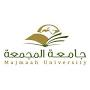 وزارة التعليم العاليجامعة المجمعةكلية التربية بالزلفي قسم اللغة العربية لجنة النشاط الطلابي   تقرير الأسبوع الثالث من خطة الأنشطة الطلابية "حملة تثقيفية عن مواقع التواصل الاجتماعي"سعياً لتنفيذ خطة وحدة النشاط الطلابي وتفعيلها تحت إشراف رئيس القسم الدكتور: فهد الملحم، ومنسقة القسم الدكتورة: عبير عبد الصادق ومنسقة لجنة النشاط الطلابي د/ داليا عبد الباقي، شارك قسم اللغة العربية في الحملة التثقيفية عن مواقع التواصل الاجتماعي. 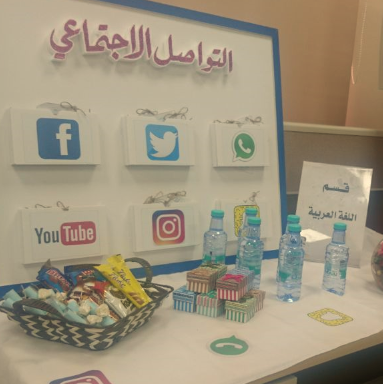 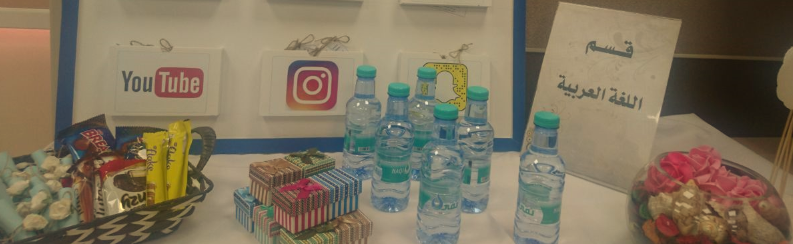 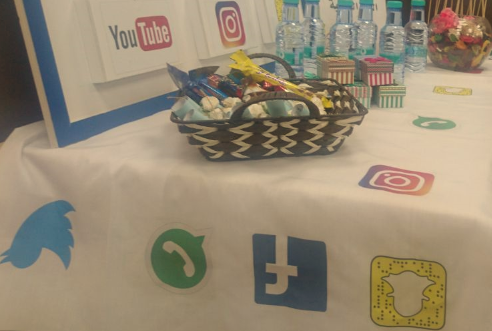 اسم النشاطمشاركة قسم اللغة العربية في الحملة التثقيفية عن مواقع التواصل الاجتماعي يوم وتاريخ التنفيذالأربعاء 14 /1 /1439 هـمكان التنفيذ مسرح كلية التربية بالزلفي موجز النشاطشاركت طالبات قسم اللغة العربية في الحملة التثقيفية عن مواقع التواصل الاجتماعي والتي كانت تهدف إلى تحديد مدى فائدة مواقع التواصل الاجتماعي ومدى الضرر المترتب على استخدامها.وقد تم عرض بعض المنشورات واللوحات المعبرة عن أهم الآثار الإيجابية والسلبية لاستخدام مواقع التواصل الاجتماعي.تم ارفاق أسماء الطالبات المشاركات.تم إرفاق الصور.أسماء الطالبات لولو المنيع هدى المنيفيسمية الضويحي  لبيبة البدرريما الفريححصة الربيعة